Hortobágy Község Önkormányzatának    				5. sz. napirendPolgármesterétől________________________________________________________________KÜLÖNFÉLÉKTájékoztatás(a képviselő-testület 2023. február 28-i rendkívüli, nyilvános ülésére)Tárgy: Helyi vásár és fizető parkolók 2023. évi működéseTisztelt Képviselő-testület!A V. – GINOP-7.1.9-17-2018-00024 kódszámú pályázat keretében sikeres közbeszerzési eljárás és a szerződések megkötése után elindulhat a kivitelezés. A vásárteret, folyópartot, Pásztormúzeumot, Körszínt, Látogató Központot, csárdakertet érintő építési beruházás március hónapban várhatóan elindul.Az építkezés következtében a vásártér nem lesz használható sem parkoltatásra sem a helyi vásár működtetésre.Helyi vásár:A helyi vásárban évente átlagosan 3 db étel-ital árusító (áram, víz, szennyvízhasználat igénnyel), 13 db egyéb árusító vesz részt.A helyi vásár további üzemeltetésére, illetve alternatív megoldásra több lehetőséget is megvizsgáltunk.Állandó vásárt üzemeltetni kizárólag az arra alkalmas területeken lehetséges. A településközpontban, olyan a helyi vásár számára megfelelő méretű hely, ami nincs „elzárva” a látogatóktól, viszonylag közel helyezkedik el a 33. sz. főúthoz, illetve több működő turisztikai attrakció is vonzza a látogatókat, Önkormányzatunk birtokában nem található.A vásárokról, a piacokról, és a bevásárlóközpontokról szóló 55/2009. (III. 13.) Korm. rendelet nem vonatkozik a közterületi árusításra, arról a kereskedelmi tevékenységek végzésének feltételeiről szóló 210/2009. (IX. 29.) Korm. rendelet rendelkezik.Közterületen állandó vásárt nem, kizárólag alkalmi vásárokat lehet rendezni. „Közterületi értékesítés keretében a húsvéti, adventi, karácsonyi és szilveszteri ünnepeken, valamint évente egy alkalommal, kizárólag az adott ünnepen és az azt megelőző 20 napban az 5. mellékletben meghatározott termékeken túl az adott ünneppel, illetve az adott alkalomhoz kapcsolódó helyi hagyománnyal összefüggő termékek, továbbá nemesfémből készült ékszerek, díszműáruk és egyéb tárgyak forgalmazhatók.”.Az alkalmi vásárt folyamatosan, több hónapon keresztül üzemeltetni nem lehetséges.Közterületi értékesítést a kereskedő a termékre vonatkozó külön jogszabályok alapján szükséges hatósági engedélyek birtokában, továbbá a nevének és székhelyének feltüntetésével folytathat kizárólag a 2010/2009. (IX.29.) Korm. rendelet 5. melléklet szerinti termékek vonatkozásában, melyek az alábbiak:1. napilap és hetilap, folyóirat, könyv;2. levelezőlap;3. virág;4. léggömb;5. zöldség, gyümölcs;6. pattogatott kukorica;7. főtt kukorica;8. sült gesztenye;9. pirított tökmag, napraforgómag, földimogyoró, egyéb magvak;10. vattacukor, cukorka;11. fagylalt, jégkrém;12. ásványvíz, üdítőital, kávéital, nyers tej;13. büfétermék;14. sütőipari termékek;15. előrecsomagolt sütemények, édességek.A felsorolásból látható, hogy a jelenlegi helyi árusok közül kizárólag a büfétermékeket árusítóknak tudunk közterületen folyamatos árusítási lehetőséget biztosítani, amennyiben rendelkeznek az ahhoz szükséges hatósági engedélyekkel.Közterületen, a központi területrészen, jelenleg önkormányzati elektromos áram vételi lehetőség a Posta melletti „parkoltatós” faháznál, az Égerházi Imre Galériánál, illetve a volt rendőrség épületénél található. Alkalmas lehet mindhárom hely közterületi árusítás végzésére, viszont befolyásolja az elhelyezést a kereskedő bódéjának/kocsijának nagysága, ami egyedi paraméterekkel bír.Hortobágy Község Önkormányzata megkereste a Bevásárló Udvarház Társasházat a következő térképen jelölt, kb. 500 m2-es területének bérlési lehetősége kapcsán.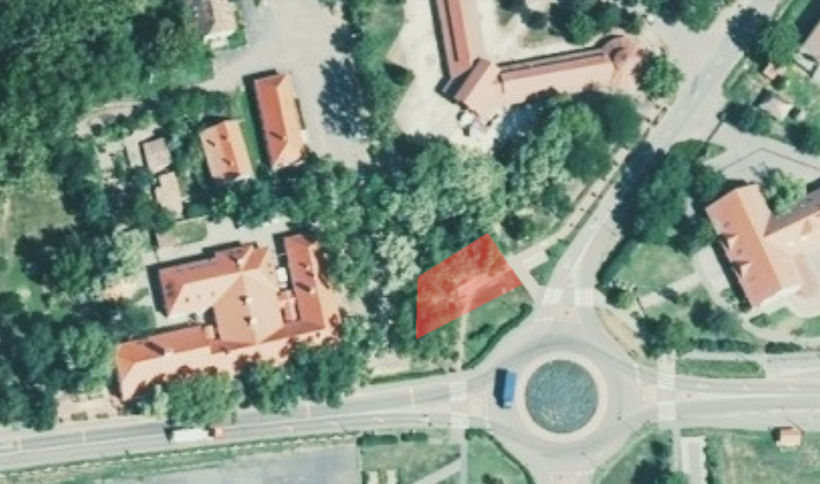 Ezen a területen ideiglenesen, a vásártéri felújítás befejezéséig lehetne működtetni a helyi vásárt. Az állandó vásárhoz szükséges engedélyek beszerzésének esélye, ami elfogadható lehet az árusoknak is, erre a területre a legvalószínűbb.A bérléssel kapcsolatos társasházi közgyűlés 2023. 02. 28-án 10:00-tól lesz Hortobágy Község Önkormányzatának házasságkötő helyiségében.Előfordulhat, hogy amennyiben nem tudunk megfelelő helyet találni 2023-ban nem tud az önkormányzat helyi vásárt üzemeltetni, így a társasház döntésétől függetlenül kérjük a Képviselő-testületet, hogy a helyi vásár üzemeltetésének problémáit számba véve határozza meg az irányt, hogy az önkormányzat merre keresse tovább az állandó helyi vásár 2023. évi működtetésének lehetőségét. Kérdés, hogy ha helyi árusok saját maguk oldják meg a Hortobágyon történő további működést, továbbá, hogy az önkormányzattól bérelt faházak 2023-ban is bérbe adhatóak legyenek-e számukra?Parkoltatás:A fent említett építési beruházás miatt az önkormányzat legnagyobb fizető parkoló területe esik ki használat alól. Az, hogy ez visszaveti a várható bevételeinket nem kérdés, csak az, hogy milyen mértékben.A felújítás és építési beruházások miatt nagyban leszűkül a központi terület turista célpontjainak száma, illetve láthatósága. A felújítás elkezdésével nem lehet majd megközelíteni a Körszínt, Pásztormúzeumot, HNP Látogató Központot (ezek az épületek a Körszín őszi megnyitását leszámítva évek óta zárva vannak). Az építés ugyanakkor kiterjed a még le nem zárt területekre is, Vásártér (helyi vásár hiánya), folyópart, Csárdakert (Kilenclyukú híd megtekintése a település folyó felőli oldaláról ellehetetlenül).Látogatható, vagy  talán látogatható lesz 2023-ban a településközpontban található attrakciók közül többek közül a Madárkórház, Hortobágyi Csárda, Bevásárló Udvarház, Jó Pásztor Ökomenikus templom, Égerházi Imre Galéria, folyóparti és vízi tanösvény.A turisztikai attrakciók lecsökkenése miatt kérdés, hogy a fizető parkolók üzemeltetését mennyire etikus 2023-ban fenntartani, ugyanakkor a költségvetés nagyfokú bevétel hiánnyal lett tervezve az elmaradó rendezvények és parkolási bevétel kiesés miatt.Ezt a morális dilemmát feloldhatja, ha a főbb turisztikai partnerek parkoló-terület bérléssel kifizetik a várható idei évi parkolási bevételünket. Így a településünkre látogatók nem találkoznak már a parkoláskor negatív élménnyel, ez több látogatót eredményezhet a megmaradó turisztikai attrakcióknak, illetve javíthatja Hortobágy megítélését. A Hortobágyi Nonprofit Kft-vel ezzel kapcsolatban elkezdődtek a tárgyalások.A következőkben néhány becslést mutatunk be a 2023. évre vonatkozó parkolási bevételek kalkulálása kapcsán:2023. évi Posta parkoló parkolási bevétel becslés:A nagyfokú változó látogatottsági kedély, (melyet külső hatások időjárás, járvány, ünnepnapok elhelyezkedése, programok változtatnak) miatt ezeket az adatokat kizárólag egy becslésnek kell kezelni, a valóság ettől eltérhet.2022. évvel számolva korrigálnunk kell a március, április, május, június hónapokat, mert a helyi árusok parkolójegyet vettek az árusításaik napjain.Ehhez képest becsülhetjük úgy a Posta parkolórész 2023. várható gépjármű darabszámát, hogy elosztjuk néggyel a 2022. évi korrigált értéket.Főszezonon kívül csak hétvégén, főszezonban pedig minden nap számoltunk 1 fő alkalmi munkással aki a minimum fizetést kapja, így a tiszta bevétel kb. 700.000.- Ft.Ugyanakkor, ha a vásártér le lesz zárva és ott egy autó sem tud megállni, így azzal számolva, hogy hétvégenként és ünnepnapokon teltházzal üzemelne a Posta parkolórész más számokat kapunk.Ebben az esetben a tiszta bevétel kb. 3.100.000.- Ft.Ott van még a Madárkórház előtti füves parkoló területünk is. Az is lehet egy számítási mód, hogy ha azt mondjuk, hogy a 2022. évi parkoló autó mennyiség kb. 70%-a továbbra is megérkezik hozzánk és nálunk parkol. 30 % kiesés lesz az elmaradó, illetve áthelyezett rendezvények és a felújítás miatt.Amennyiben a Madárkórház és Csárda előtti parkoló fizetősként üzemel, további 20%-ot érdemes levonni, mert nagyon közel kerültek az ingyenes parkolási lehetőségek a két területhez. Postánál -> Kossuth utca, Madárkórháznál -> Génmegőrző épülete előtti parkolási lehetőség. Itt 2 fő munkatársat számoltunk szezonon kívül hétvégére és ünnepnapra, szezonban minden napra.Ezzel a képlettel a következő táblát kapjuk:Itt a tiszta bevétel kb. 2.600.000.- Ft.Annyira sok tényezőtől függ a bevétel alakulása, hogy nagyon nehéz becsülni is. Lehet spórolni még a munkabérköltségeken. Pl.: 2 fő jegyárus helyett hétköznap szezonban csak 1 fő ellenőr alkalmazása a parkoló területeken, akinél szintén lehet készpénzért is jegyet vásárolni.Összességében megállapíthatjuk, hogy olyan nettó 2.500.000 – 3.000.000 Ft bevétellel kalkulálhatunk parkolásból (Hídivásárt kivéve).Kérem a tisztelt Képviselő-testületet a 2023. évi fizető parkolók üzemeltetése kapcsán véleményt nyilvánítani szíveskedjen!Hortobágy, 2023. február 23.								Jakab Ádám András								        polgármestergépjárművek száma parkolási bevétel alakulása alapjángépjárművek száma parkolási bevétel alakulása alapjángépjárművek száma parkolási bevétel alakulása alapjángépjárművek száma parkolási bevétel alakulása alapjángépjárművek száma parkolási bevétel alakulása alapjángépjárművek száma parkolási bevétel alakulása alapjángépjárművek száma parkolási bevétel alakulása alapjángépjárművek száma parkolási bevétel alakulása alapjángépjárművek száma parkolási bevétel alakulása alapjángépjárművek száma parkolási bevétel alakulása alapjángépjárművek száma parkolási bevétel alakulása alapján2013.2014.2015.2016.2017.2018.2019.2020.2021.2022.március10 (03.15.)NANA1 3745295011 15812601460április7771 8651 7711 4032 7052 7273 393001931május1 4671 5192 3582 2331 7452 7991 74704671352június1 7013 1651 7371 6432 1261 9422 970019992875július3 2632 7263 5974 1354 6015 5775 428546351124578augusztus3 2813 8073 4044 6834 0554 1694 745593256803611Hídivásár7 2937 3196 9858 3385 8788 16710 0738967121526742szeptember1 2541 1951 3511 6802 0192 0252 101204526582379október1 7451 5581 9131 1971 9752 9563 171207723921709november 193691839375511160038Összesen20 90423 22323 13426 72525 67031 41334 90224 61030 46026 6752023. becsült
(tavalyi mennyiség negyede) Csárda és Posta2023. becsült
(tavalyi mennyiség negyede) Csárda és Posta2023. becsült
(tavalyi mennyiség negyede) Csárda és Posta2023. becsült
(tavalyi mennyiség negyede) Csárda és Postakorr. 2022.dbdbbevétel (nettó Ft)kiadás (munkabér+jár)1320330155 906142 8391511377,75178 465190 452918229,5108 425158 7102455613,75483 268528 15045781144,5901 181545 7553611902,75710 827510 5456742300141 73247 6132379594,75280 984142 8391709427,25201 850158 710389,54 48815 87125 26149303 167 1262 441 484BEVÉTEL:725 642 Ft725 642 Fthétvége * 1002023. becsült
(vásártéri zárlat/átcsoportosuló autók) Csárda és Posta2023. becsült
(vásártéri zárlat/átcsoportosuló autók) Csárda és Posta2023. becsült
(vásártéri zárlat/átcsoportosuló autók) Csárda és Postahétvége * 100dbbevétel (nettó Ft)kiadás (munkabér+jár)9900425 197142 839121200566 929190 452101000472 441158 7108*1,51200944 882476 13010*1,515001 181 102492 0016*1,5900708 661460 2593300141 73247 6139900425 197142 839101000472 441158 710110047 24415 8719 0005 385 8272 285 424BEV3 100 4033 100 4032023. becsült
(tavalyi mennyiség negyede) Csárda és Posta2023. becsült
(tavalyi mennyiség negyede) Csárda és Posta2023. becsült
(tavalyi mennyiség negyede) Csárda és Posta2023. becsült
(tavalyi mennyiség negyede) Csárda és Postakorr. 2022.dbdbbevétel (nettó Ft)kiadás (munkabér+jár)1320739349 228285 6781511846399 761380 904918514242 872317 42024551 3751 082 5201 056 30045782 5642 018 6461 091 51036112 0221 592 2521 021 09067421 500708 66195 22623791 332629 405285 6781709957452 145317 420382110 05431 74225 26111 8717 485 5434 882 968BEV2 602 5752 602 575